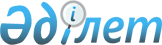 Об утверждении предупреждения о вреде курения, размещаемого в местах, осуществляющих продажу табачных изделий
					
			Утративший силу
			
			
		
					Постановление Правительства Республики Казахстан от 22 ноября 2011 года № 1367. Утратило силу постановлением Правительства Республики Казахстан от 2 октября 2015 года № 814      Сноска. Утратило силу постановлением Правительства РК от 02.10.2015 № 814 (вводится в действие по истечении десяти календарных дней после дня его первого официального опубликования).      В соответствии с пунктом 3 статьи 159 Кодекса Республики Казахстан от 18 сентября 2009 года «О здоровье народа и системе здравоохранения» Правительство Республики Казахстан ПОСТАНОВЛЯЕТ:



      1. Утвердить прилагаемое предупреждение о вреде курения, размещаемое в местах, осуществляющих продажу табачных изделий.



      2. Настоящее постановление вводится в действие по истечении десяти календарных дней после первого официального опубликования.      Премьер-Министр

      Республики Казахстан                       К. Масимов

Утверждено         

постановлением Правительства

Республики Казахстан    

от 22 ноября 2011 года № 1367 

Предупреждение

о вреде курения, размещаемое в местах,

осуществляющих продажу табачных изделий

      1. Настоящее предупреждение о вреде курения, размещаемое в местах, осуществляющих продажу табачных изделий, является обязательным для исполнения физическими и юридическими лицами, осуществляющими деятельность по оптовой и розничной продаже табачных изделий.



      2. Предупреждение о вреде курения, потреблении табачных изделий, размещаемое в местах оптовой и розничной продажи табачных изделий (далее - Предупреждение), представляет собой рисунок и сопровождающую его надпись о вреде курения.



      3. Рисунок должен соответствовать приложению к настоящему предупреждению.



      4. Тексты надписи должны соответствовать следующим требованиям:



      1) печататься на двух языках: на верхней стороне – на государственном языке, на нижней стороне – на русском языке;



      2) занимать 20 % (двадцать процентов) основной площади предупреждения;



      3) наименование шрифта – Helvetica kz и Helvetica соответственно языку;



      4) размер шрифта – 20 пт;



      5) направление – слева направо, параллельно нижнему краю;



      6) цвет – белый, спектр СMYK 255.255.255.



      5. Предупреждение в местах оптовой и розничной продажи табачных изделий должно соответствовать следующим требованиям:



      1) площадь расположения - формат А4 и более;



      2) располагаться на уровне не менее 150 см и не более 200 см от пола;



      3) располагаться в непосредственной близости от места продажи.



      6. Уполномоченный орган в области здравоохранения размещает электронные варианты предупреждений на сайте www.mz.gov.kz не позднее четырех календарных дней со дня первого официального опубликования настоящего постановления.

Приложение          

к предупреждению о вреде   

курения, размещаемому в местах,

осуществляющих продажу    

табачных изделий       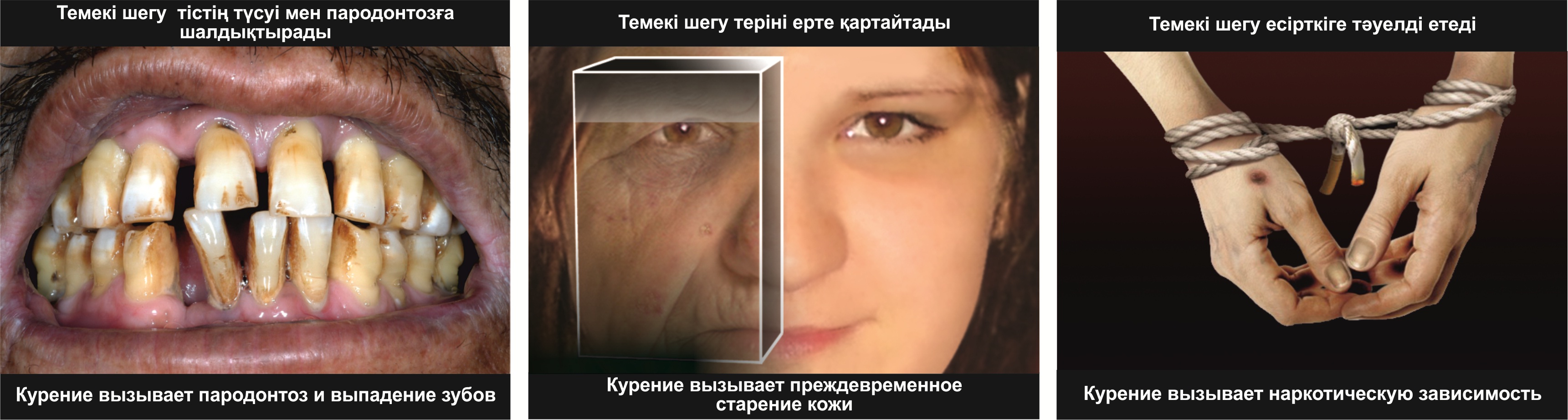 
					© 2012. РГП на ПХВ «Институт законодательства и правовой информации Республики Казахстан» Министерства юстиции Республики Казахстан
				